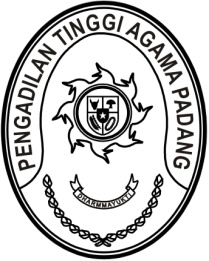 S  U  R  A  T      T  U  G  A  SNomor : W3-A/      /KP.05.3/9/2022Menimbang 	: 	bahwa Pengurus Daerah PTWP PTA Padang akan mengadakan persiapan seleksi akhir pemain tenis antar cabang PTWP di lingkungan PTWP Daerah PTA Padang Hari Jum’at tanggal 29 September 2022 di Lapangan Tenis PELTI Kota Pariaman yang diikuti antara lain oleh aparatur Pengadilan Tinggi Agama Padang; Dasar 	: 	Surat Penunjukan Ketua PTWP Daerah PTA Padang Nomor 06/PD.PTWP-PTA.Pdg/9/2022 tanggal 21 September 2022;MEMBERI TUGASKepada 	:	1.	Nama	:	Dr.Drs. Hamdani. S, S.H., M.H.I.			NIP	:	195602121984031001			Pangkat/Gol. Ru	:	Pembina Utama (IV/e)			Jabatan	:	Wakil Ketua		2.	Nama	:	Dr. Drs. H. Abdul Hadi, M.H.I.			NIP	:	196212281993031004			Pangkat/Gol. Ru	:	Pembina Utama Madya (IV/d)			Jabatan	:	Hakim Tinggi 		3.	Nama	:	H. M. Yazid. Za, S.H., M.H.			NIP	:	196308101993031002			Pangkat/Gol. Ru	:	Pembina (IV/a)			Jabatan	:	Panitera Pengganti	 	  4.	Nama	:	Mulyani, S.H.			NIP	:	196411221992022001			Pangkat/Gol. Ru	:	Penata Tk.I (III/d)			Jabatan	:	Panitera Pengganti 		  5.	Nama	:	Fadil Wahyudy, S.I. Kom			Jabatan	:	PPNPNUntuk 	:  	mengikuti seleksi pemain tenis antar cabang PTWP di lingkungan PTWP Daerah Pengadilan Tinggi Agama Padang di Lapangan Tenis PELTI Kota Pariaman pada hari Jum’at tanggal 29 September 2022;29 September 2022Wakil Ketua Pengadilan Tinggi Agama Padang,Dr.Drs. Hamdani. S, S.H., M.H.I.NIP. 195602121984031001Tembusan:Yth. Ketua Pengadilan Tinggi Agama Padang (sebagai laporan).